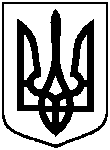 СУМСЬКА МІСЬКА ВІЙСЬКОВА АДМІНІСТРАЦІЯСУМСЬКОГО РАЙОНУ СУМСЬКОЇ ОБЛАСТІНАКАЗ26.01.2024              	                    м. Суми			№ 26  -СМР 	Розглянувши проєкт Інвестиційної програми (інвестиційного проекту)  на 2024 рік та Плану розвитку (довгострокова інвестиційна програма (інвестиційний проект)) на 2024 — 2028 роки Комунального підприємства «Міськводоканал» Сумської міської ради, керуючись Порядком розроблення, погодження та затвердження інвестиційних програм (інвестиційних проектів) суб'єктів господарювання у сфері централізованого водопостачання та централізованого водовідведення, ліцензування діяльності яких здійснюється Національною комісією, що здійснює державне регулювання у сферах енергетики та комунальних послуг, затвердженого Постановою НКРЕКП від 14.09.2017 №1131 (зі змінами), ст.ст.13, 18-1 Закону України «Про питну воду та питне водопостачання» (зі змінами), керуючись ч. 2 ст. 15 Закону України «Про правовий режим воєнного стану»НАКАЗУЮ:	1. Погодити Інвестиційну програму (інвестиційний проект)  Комунального підприємства «Міськводоканал» Сумської міської ради на 2024 рік та План розвитку (довгострокова інвестиційна програма (інвестиційний  проект)) Комунального підприємства «Міськводоканал» Сумської міської ради на 2024 — 2028 роки (додаються).Начальник								Олексій ДРОЗДЕНКОПро погодження Інвестиційної програми (інвестиційного проекту)  на 2024 рік та Плану розвитку (довгострокова інвестиційна програма (інвестиційний проект)) на 2024 — 2028 роки Комунального підприємства «Міськводоканал» Сумської міської ради